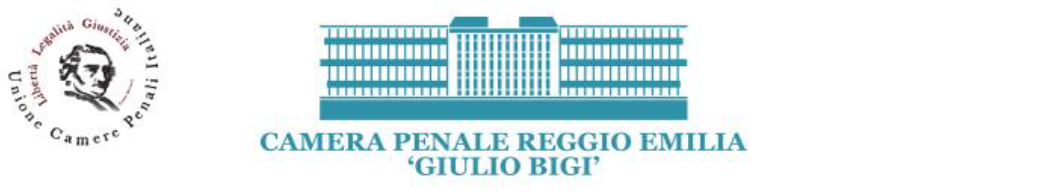 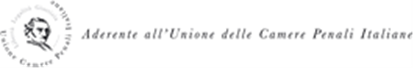 CAMERA PENALE DI REGGIO EMILIAcon il patrocinio ORDINE DEGLI AVVOCATI DI REGGIO EMILIACORSO PER LA FORMAZIONE ALL’ESERCIZIO DELLA FUNZIONE DIFENSIVA PENALE 2019 – 2020REGOLAMENTOPremessaLa Camera Penale di Reggio Emilia, con il patrocinio del Consiglio dell’Ordine Forense di Reggio Emilia, con la collaborazione della Camera Penale di Modena e la Camera Penale di Parma organizza per l’anno 2019/2020 il Corso di Formazione e Aggiornamento riservato agli avvocati e ai praticanti che intendano conseguire una competenza penalistica di base, indispensabile per l’esercizio della funzione difensiva penale e al riconoscimento dell’idoneità effettiva alla difesa d’ufficio, prevista dal comma 1-bis dell’art. 29 Disp. Att. c.p.p.Durata del corso e tipologia delle lezioniIl corso è composto da una serie di lezioni frontali ed una serie di incontri formativi di carattere pratico ed avrà una durata di 24 mesi a partire dalla prima lezione.Le lezioni frontali consisteranno in 23 incontri della durata di quattro ore, dalle ore 14.30 alle ore 18.30 nel periodo marzo 2019 – giugno 2020.Gli incontri formativi, di carattere pratico, si svolgeranno nel periodo settembre 2020 / novembre 2020, avranno una durata di 3 ore ciascuno per numero di 6 incontri.Il programma, per quanto di competenza, è stato comunicato al Consiglio dell’Ordine degli Avvocati di Reggio Emilia a cui si è richiesto l’accreditamento del corso, ottenendo il riconoscimento per ogni anno di n. 20 crediti formativi di cui n.2 in materia deontologica.Variazione date del calendario e modalità di comunicazione agli iscrittiIl calendario degli incontri potrà subire variazioni in relazione agli impegni dei relatori che saranno comunque tempestivamente comunicate agli iscritti a mezzo posta elettronica.Ogni tipo di comunicazione inerente il corso sarà inviata agli iscritti tramite posta elettronica, all’indirizzo dichiarato all’atto dell’iscrizione.Controllo presenzeIl controllo delle presenze sarà eseguito tramite registro cartaceo, che sarà sottoscritto da ciascun iscritto all’entrata e all’uscita, il quale avrà cura di indicare altresì l’orario di entrata e di uscita e/o tramite lettore badge messo a disposizione dal COA di Reggio Emilia.La mancanza della sottoscrizione e/o passaggio badge in entrata e/o in uscita o la mancanza dell’indicazione dei relativi orari nel registro cartaceo, saranno considerati come assenza per tutta la giornata di riferimento.CostiQuale contributo per le spese relative all’organizzazione del corso è richiesto ad ogni iscritto il versamento della somma di euro 183,00 (150+IVA), ridotti a 130 euro per gli iscritti ad una Camera Penale, verso i quali, per altro la Camera Penale di Reggio Emilia al pagamento emetterà semplice ricevuta (senza IVA).Requisiti per il conseguimento dell’attestato di frequenzaLa Scuola è aperta a tutti gli avvocati e praticanti anche appartenenti ad altri Fori. Questi ultimi, nel caso intendano conseguire l’attestato ai sensi e per gli effetti dell’art. 29 disp. Att. c.p.p. dovranno acquisire preventivamente l’approvazione del Consiglio dell’Ordine Forense al quale risultano iscritti.Esame finale: requisiti per l’accesso, tipologia, durataAl termine del corso, gli iscritti che hanno frequentato almeno l’80% delle ore del corso (lezioni frontali e incontri formativi proposti) i quali intendano conseguire l’attestato di frequenza ex art. 29 disp. Att. c.p.p. dovranno sostenere l’esame finale consistente in un colloquio innanzi ad una commissione d’esame, che provvederà a convocare la prima sessione nel mese di febbraio 2021.L’esame finale di verifica consiste nella discussione orale di un caso pratico predisposto dalla commissione e messo a disposizione dei corsisti per il tempo ritenuto necessario. Sarà facoltà della Commissione rivolgere domande su temi teorici in relazione agli argomenti affrontati durante il corso. Sarà facoltà della commissione prevedere altresì, unitamente alla prova orale, il necessario sostenimento di una preventiva prova scritta.Al fine del superamento dell’esame finale i partecipanti dovranno dimostrare di aver acquisito le tecniche, le competenze e la capacità di organizzare strategie necessarie per svolgere la difesa.All’esito del positivo superamento dell’esame finale sarà rilasciato all’iscritto un attestato di frequenza. L’attestato di frequenza ha validità di due anni dal rilascio ai fini dell’iscrizione all’elenco unico nazionale dei difensori d’ufficio.Per i praticanti avvocati l’attestato di frequenza potrà essere utilizzato ai fini dell’iscrizione negli elenchi dei difensori d’ufficio solo al momento dell’iscrizione all’albo degli avvocati.La commissione d’esame - formata secondo i criteri prescritti dall’art.3 del “Regolamento per la tenuta e l’aggiornamento dell’elenco unico nazionale degli avvocati iscritti negli albi disponibili ad assumere le difese di ufficio del CNF del 22 maggio 2015” e dell’art.6 comma 6 del “Regolamento delle Scuole UCPI del 14 gennaio 2017” - si riunirà in sessioni che saranno convocate trimestralmente.Il superamento della prova, anche in caso di ripetizione della stessa, deve comunque avvenire entro due anni dal termine del corso (inteso come termine delle lezioni frontali e incontri formativi).Riconoscimento creditiAi fini della formazione continua dell’Avvocato, in osservanza al Protocollo d’intesa concluso tra CNF e UCPI, per l’anno 2019 vengono riconosciuti n.20  crediti formativi, di cui 2 crediti in deontologia e n. 18 crediti formativi ordinari; per l’anno 2020 vengono riconosciuti n. 20 crediti formativi di cui 2 crediti in deontologia e n. 18 crediti formativi ordinari, subordinandone la validità alla prova dell’effettiva partecipazione da documentarsi a cura dell’organizzazione.I crediti saranno comunque inscindibili e complessivamente riconosciuti soltanto a coloro che abbiano frequentato almeno l’80% delle ore di lezioni frontali e incontri formativi, ancorché non abbiano sostenuto la prova orale.Possibilità di recupero lezioni in casi particolariPer gli iscritti che, per comprovati gravi motivi di salute o per gravidanza -purchè tempestivamente documentati, non avranno raggiunto il numero minimo delle ore previste (80 %) e sempre che abbiano partecipato almeno al 70 % del monte ore complessivo, saranno predisposte attività formative di recupero a partire dal mese di dicembre 2020. La Camera Penale di Reggio Emilia si riserva ogni più opportuna valutazione in ordine a domande di iscrizione, con contestuale richiesta di recupero di lezioni, effettuate da Avvocati che abbiano partecipato nel biennio precedente all’analogo Corso organizzato dalla Camera Penale di Modena, non conseguendo tuttavia  l’attestato di frequenza per comprovati gravi motivi di salute o per gravidanza; in tali casi al momento della richiesta di nuova iscrizione del candidato, costui dovrà documentare di aver partecipato, nel corso biennale precedente, ad almeno il 70% del monte ore, potendo in ogni caso la Camera Penale di Reggio Emilia esigere la ripetizione di alcune delle lezioni frontali e/o incontri formativi già svolti precedentemente dal candidato, laddove risalenti nel tempo rispetto alla nuova programmazione di eventi prevista nel nuovo corso. Rinvio normativo e regolamentarePer quanto non previsto nel presente regolamento si rimanda all’art.29 disp. att. C.p.p., al “Regolamento per la tenuta e l’aggiornamento dell’elenco unico nazionale degli avvocati iscritti negli albi disponibili ad assumere le difese di ufficio del CNF del 22 maggio 2015”, al “Regolamento delle scuole UCPI del 14 gennaio 2017”, nonché alle “Linee Guida nazionali interpretative in materia di difesa d’ufficio elaborate dal CNF del 30 novembre 2016”.ORGANIGRAMMA COMITATO DI GESTIONE DELCORSO DI FORMAZIONE PER L’ESERCIZIO DELLA FUNZIONE DIFENSIVA PENALE 2019 – 2020*indicare nell’oggetto il destinatario del messaggionometelefonoMailruolo1) Maurizio Colotto formazione@camerapenalereggioemilia.it*presidente2) Federica Riccòformazione@camerapenalereggioemilia.it*assistente al presidente3) Lorenzo Isoppoformazione@camerapenalereggioemilia.it*segretario5) Lucia Larocca0522541446lucialarocca80@libero.ittutor A / L6) Cristina Reda0522084452studiolegale.reda@libero.ittutor M / Z7) Valeria Miariformazione@camerapenalereggioemilia.it*responsabile incontri formativi di carattere pratico